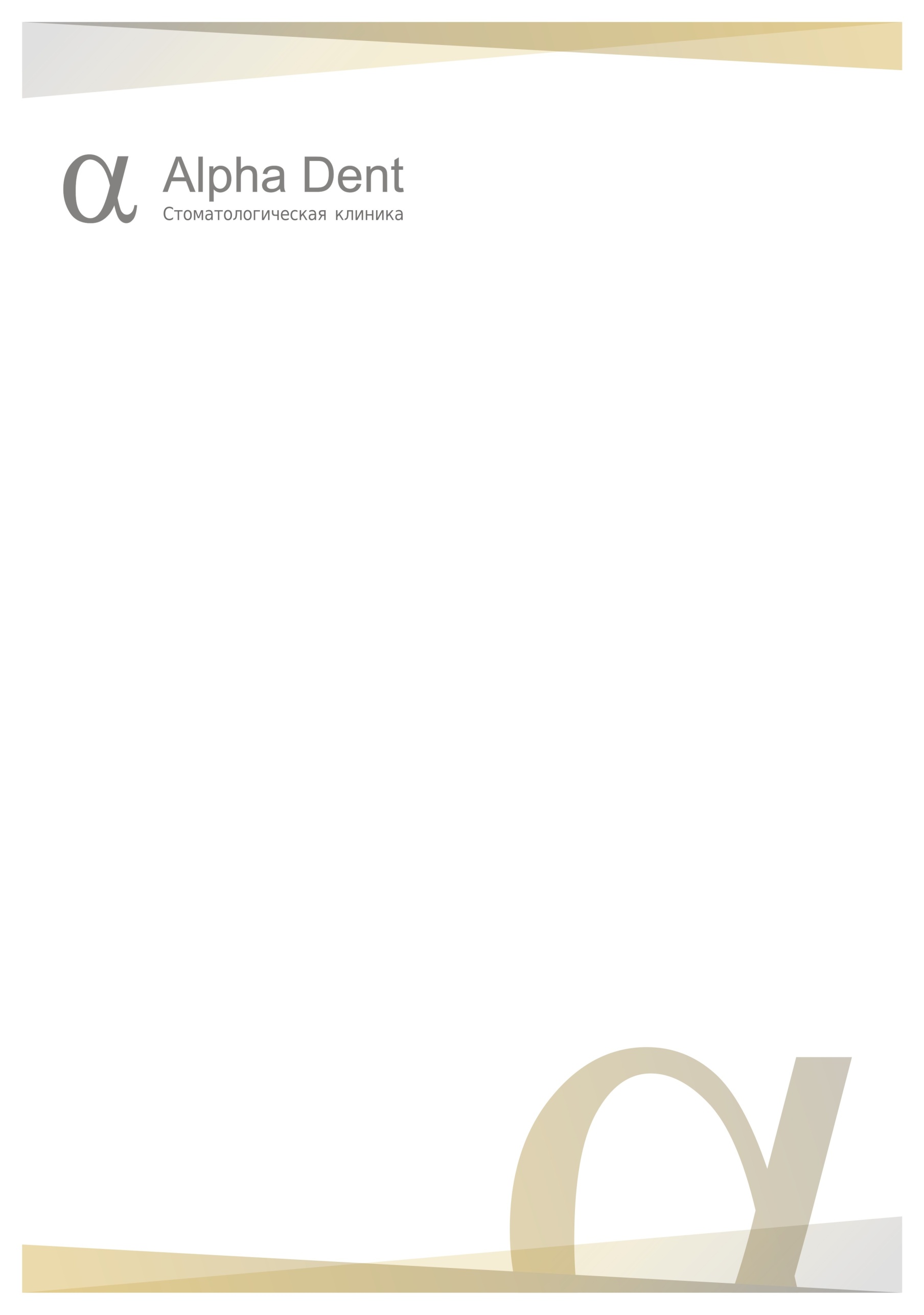 РЕКОМЕНДАЦИИ ПАЦИЕНТУпосле терапевтического лечения зубов (лечение кариеса, пульпита, периодонтита и др.)Уважаемый пациент! Наше сотрудничество необходимо для сохранения длительного положительного результата лечения. Выполнение указанных рекомендаций позволит Вам сократить число вынужденных визитов к стоматологу.Если Вам проводили анестезию, то ее действие может длиться несколько часов (от 2-х до 6-ти часов). В этот период существует опасность прикусывания щек, губ и языка, поэтому на это время следует воздержаться от приема пищи. Если для пломбирования зуба Вам применили материал химического отверждения, то следует воздержаться от приема пищи в течение 2 часов. Если использовался светоотверждаемый материал, можно принимать пищу после прекращения действия анестезии, но следует избегать чрезмерных жевательных нагрузок в течение суток. После проведенного терапевтического лечения зуба(ов) возможно появление: боли при надкусывании; повышенной чувствительности пролеченного зуба(ов) на температурные раздражители. Обычно эти явления исчезают в течение 10 дней после лечения.Если Вам установили временную пломбу, необходимо поменять ее на постоянную через период, определенный лечащим врачом. Частичное и даже полное выпадение временной пломбы не опасно.После лечения (реставрации зубов) светоотверждаемыми материалами нежелательно в течение 2-3 суток употреблять продукты и напитки, содержащие красящие вещества (кофе, чай, свекла, морковь, кетчуп, красное вино, чернику и т.п.), а также очень холодные или горячие напитки и пищу, женщинам при лечении передних зубов – не желательно пользоваться яркой помадой, курящим - ограничить курение. Старайтесь не надкусывать и не разжевывать твердую пищу на стороне вылеченного зуба. В дальнейшем не рекомендуется принимать и пережевывать очень жесткую пищу (например, сухари, карамель, кости и т.д.), откусывать от больших кусков (например, яблока), не допускайте температурных перепадов пищи и напитков (от горячего к холодному и наоборот), не грызите карандаши и т.п. НЕДОПУСТИМО раскалывание скорлупы орехов и семечек, открывание бутылок, перекусывание лески, ниток, проводов, открывание пакетов.Если у вас возникла резкая пульсирующая приступообразная боль или в течение регламентированного периода после лечения не прошли неприятные ощущения, указанные в п.2 рекомендаций, обратитесь к лечащему врачу.Необходимо проводить правильную гигиену полости рта, подразумевающую ежедневную чистку зубов не менее 2-х раз в день (утром и вечером), ополаскивание полости рта после каждого приема пищи, а также правильное использование зубных нитей (флоссов). Кроме того, необходимо 1 раз в 6 месяцев проводить профессиональную чистку зубов в клинике (кроме детей).